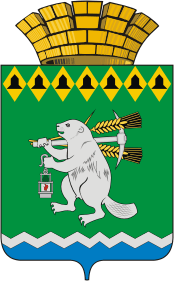 Администрация Артемовского городского округаП О С Т А Н О В Л Е Н И Еот  29.01.2020                                                                                           №   57-ПАОб утверждении Плана мероприятий («дорожной карты») по реализации Стандарта развития конкуренции на территории Артемовского городского округа на 2019-2022 годыВ соответствии со Стандартом развития конкуренции в субъектах Российской Федерации, утвержденным распоряжением Правительства Российской Федерации от 17.04.2019 № 768-р, Указом Губернатора Свердловской области от 29.10.2019 № 524-УГ «О внедрении на территории Свердловской области стандарта развития конкуренции в субъектах Российской Федерации», распоряжением Губернатора Свердловской области от 29.11.2019 № 264-РГ «Об утверждении перечня товарных рынков для содействия развитию конкуренции в Свердловской области и плана мероприятий («дорожной карты») по содействию развитию конкуренции в Свердловской области на период 2019 - 2022 годов», в целях организации взаимодействия с Министерством инвестиций и развития Свердловской области по вопросу содействия развитию конкуренции в Свердловской области, руководствуясь статьями 30, 31 Устава  Артемовского  городского  округа,  ПОСТАНОВЛЯЮ:Утвердить План мероприятий («дорожную карту») по реализации Стандарта развития конкуренции на территории Артемовского городского округа на 2019-2022 годы (далее – План) (Приложение).Ответственным за достижение результата и реализацию мероприятий Плана:2.1. обеспечить реализацию мероприятий Плана и достижение планируемых значений показателей;2.2. один раз в полугодие, в срок до 10 числа месяца, следующего за отчетным периодом, представлять в отдел экономики, инвестиций и развития Администрации Артемовского городского округа отчет о ходе выполнения мероприятий Плана.3. Действие настоящего постановления распространяется на правоотношения, возникшие с 01.01.2019.4. Постановление разместить на Официальном портале правовой информации Артемовского городского округа (www.артемовский-право.рф), на официальном сайте Артемовского городского округа в информационно-телекоммуникационной сети «Интернет».5. Контроль за исполнением постановления возложить на первого заместителя главы Администрации Артемовского городского округа 
Черемных Н.А.Глава Артемовского городского округа                                      А.В. Самочернов